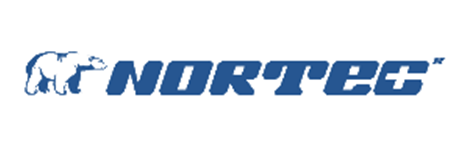 ТЕХНИЧЕСКОЕ ЗАДАНИЕ Модернизация систем сажеподачи на линии резиносмешения Барнаул2023 г.Рук. Проекта                                              Канаков И.А.№       п/пНаименование, основные характеристики и количество выполняемых работСодержание1Наименование выполняемых работ:Модернизация системы сажеподачи для линий резиносмешения №№ 1-4, подача ТУ из Биг-Бэга на устройство дозирования2Место выполнения работ Г. Барнаул, пр-т Космонавтов 12\10, подготовительный цех главного производственного корпуса.3Объем и виды (перечень) выполняемых работ с обоснованием:- Поставка разгрузочного устройства для растаривания мягких контейнеров типа «Big-Bag» с передвижной электрической талью грузоподъемностью 2 т.- Поставка системы подачи ТУ в резиносмесители.- Монтаж разгрузочного устройства для растаривания мягких контейнеров типа «Big-Bag» с передвижной электрической талью грузоподъемностью 2 т. в бункера для подачи сыпучих ингридиентов. - Монтаж системы подачи ТУ в резиносмесители.- Модернизация и адаптирование существующих весов резиносмесителей к новой системе подачи ТУ.4Сроки/дата/период выполнения работ с обоснованием:Срок поставки и монтажа оборудования не более– 120 календарных дней с момента получения предоплаты.5Разрешительные документы, необходимые для выполнения работНет6Порядок выполнения работ- Работы выполняются с 09:00 до 18:00 по будним дням (с понедельника по пятницу). - Работы по субботам и воскресеньям, а также в нерабочие праздничные дни, могут выполняться только с письменного согласия Заказчика, с соблюдением подрядчиком норм Трудового кодекса Российской Федерации. - Выполнение подрядчиком Работ не должно препятствовать или создавать неудобства в работе Заказчика или представлять угрозу для сотрудников. - Подрядчик обязан обеспечить соблюдение режима и правил работы на Объекте. - Выполняемые Работы не должны нанести повреждения существующим конструкциям и инженерным коммуникациям, имуществу Заказчика.7Требования по сроку и объему гарантий качества на результаты работ и товары/ материалы/ оборудование, поставленные контрагентом и используемых в ходе выполнения работ:Гарантия на выполняемые работы и поставляемое оборудование - 12 месяцев с даты подписания сторонами Акта о приемке выполненных работ. Предоставление проектной документации и инструкций по эксплуатации обязательно.8Требование к безопасности при выполнении работ и безопасности результатов работ:Работы должны выполняться в соответствии с требованиями "СНиП 12-03-2001." Безопасность труда в строительстве. Часть 1. Общие требования» и СНиП 12-04-2002 «Безопасность труда в строительстве. Часть 2. Строительное производство».9Порядок сдачи - приемки выполненных работ- По окончании выполненных работ Исполнитель направляет в адрес Заказчика извещение (уведомление) о готовности к сдаче работы, подписанные акт о приемке выполненных работ в двух экземплярах, счет и (или) универсальный передаточный документ (счет-фактуру) (при наличии).- Приемка выполненной работы осуществляется Заказчиком в течение 5 календарных дней со дня получения от Подрядчика извещения (уведомления) о готовности к сдаче работы.10Порядок приемки скрытых работНе установлено11Возможность и порядок привлечения субподрядной организации:Допускается привлечение субподрядной организации.12Заключение договора о неразглашении информации с обоснованием необходимости:Не требуется